JĘZYK ANGIELSKI DLA 3 - 4 latkówTemat: Let’s lern the colors.


Słownictwo do przypomnienia:
red – czerwony
green – zielony
yellow – żółty
blue – niebieski
orange – pomarańczowy
purple – fioletowy
pink – różowy
1. Na początku proponuję powitanie znaną przez dzieci piosenką:https://www.youtube.com/watch?v=tVlcKp3bWH82. Proszę zapoznać dzieci z piosenką "Let’s lern the colors".

Piosenkę znajdą Państwo pod poniższym linkiem:

https://www.youtube.com/watch?v=tkpfg-1FJLU3. Proszę powtórzyć z dziećmi nazwy kolorów wymienionych w piosence: red – czerwony
green – zielony
yellow – żółty
blue – niebieski
orange – pomarańczowy
purple – fioletowy
pink – różowy4. Zabawa “What colour is missing?” – Jaki kolor zniknął?Proszą Państwo dziecko o zamknięcie oczu, następnie zakrywają Państwo jedno z kółek z odpowiednim kolorem (znajdują się one na końcu pliku). Zadanie dziecka polega na odgadnięciu którego koloru brakuje.5. Zabawa „Catch the ball and repeat the word” – Złap piłkę i powtórz słowo.Rzucają Państwo do dziecka piłkę i wymieniają kolor np. red. Dziecko ma za zadanie powtórzyć dany kolor i odrzucić piłkę. Mogą Państwo zabawę uatrakcyjnić wcześniej zaznaczając, że na nazwę któregoś z kolorów dziecko nie piłki nie łapie.

6. Gdy zadanie zostanie wykonane proponuję zachęcić dzieci do tańca przy piosence "Walking, walking", którą znajdą państwo pod poniższym linkiem:https://www.youtube.com/watch?v=fPMjnlTEZwU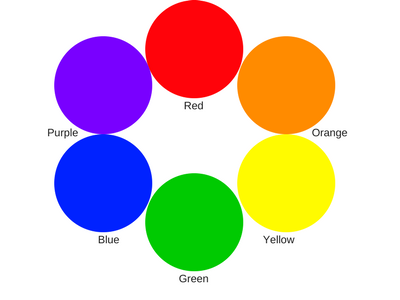 